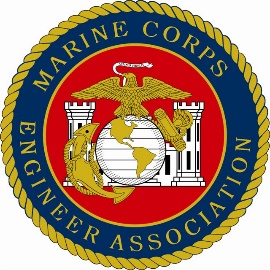 Marine Corps Engineer Association																										Date________________			CORPORATE APPLICATION FORMCorporation Name__________________________________________________________  Corporate Address_________________________________________________________			_______________________________________________________Corporate Point of Contact__________________________________________________ Job Title _________________________________________________________________Phone # _______________________ E-mail address______________________________Products or Services___________________________________________________Corporate Membership Dues $400.00 annuallyAnnual Awards.  The Marine Corps Engineer Association annually sponsors 18 individual and four organization awards for outstanding Marines in Combat Engineer, Engineer Equipment, Utilities, Bulk Fuel and Explosive Ordnance Disposal occupational specialties in addition to an Outstanding Naval Construction Force award for Seabees.  Does your corporation desire to become the sponsor of one of the individual awards?                 Yes_____ No _____ Not At This Time_____Interested in a Corporate Advertisement in the Reunion Program or Annual Newsletter or on our website?            Yes_____ No _____ Not At This Time_____Make check payable to Marine Corps Engineer Association and mail to the below address or complete the online registration via our website and pay using PayPal or your credit card.Point of Contact: George Carlson, treasurer@marcorengasn.org, 931-307-9094MCEA, PO BOX 279 Beechgrove, Tn. 37018-0279Website: www.MarCorEngAsn.org